Přes prsty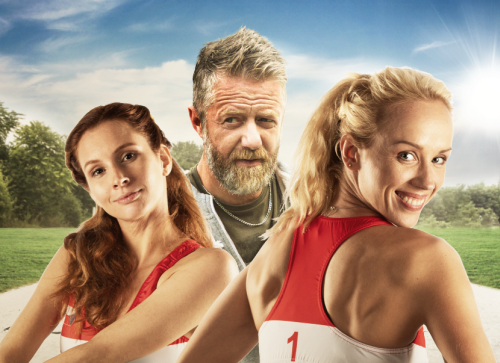 Premiéra: 29. 8. 2019PP FILM, ČR, 2019 Režie: Petr KolečkoScénář: Petr KolečkoKamera: Petr BednářHudba: Viliam Béreš, Marcel ProcházkaHrají: Petra Hřebíčková, Jiří Langmajer, Denisa Nesvačilová, Vojtěch Dyk, Jakub Prachař, Zdena Hadrbolcová, Radka Pavlovčinová, Kristína Greppelová, Marek Taclík, Leoš Noha, Igor ChmelaNová komedie Petra Kolečka o lásce pod volejbalovou sítí a hlavně o tom, že člověk sice udělá hodně chyb, ale přesto vždycky přijde od života nová šance.Příběh filmu Přes prsty se odehrává na beach volejbalových hřištích, ale nejen na nich. Linda (Petra Hřebíčková) a Pavla (Denisa Nesvačilová) jsou parťačky, které beach volejbalu obětují všechno. Tedy skoro všechno. Mladší Pavle tak trochu začínají tikat biologické hodiny a s přítelem Hynkem (Vojta Dyk) chce co nejdříve otěhotnět. To starší svobodná a bezdětná Linda nechápe. Zvlášť, když se jim podařilo kvalifikovat na mistrovství Evropy… Všechno ale stejně nakonec zamotá Jíra, svérázný správce hřiště se zajímavou minulostí (Jiří Langmajer).Po úspěšných scénářích k filmům a seriálům jako byly například Vyšehrad, Lajna, Zakázané uvolnění, Padesátka, Masaryk, Okresní přebor a Most! (na posledních dvou seriálech spolupracoval s Janem Prušinovským) usedl Petr Kolečko poprvé i do režisérské židle. „Lákalo mě si jednou vyzkoušet i režii, ale že to bude hned na celovečerním filmu, by mě nenapadlo,“ vysvětlil Kolečko s tím, že „se to tak všechno nějak sešlo“ a dávalo to smysl. Podle Jiřího Langmajera mu Kolečko roli nejen napsal na tělo, ale zapracoval do ní i něco ze svého budoucího života, protože o Jírovi prohlásil: „Role Rudolfa Jíry je vlastně představa Petra, jak by se on mohl (nebo chtěl) chovat obklopen ženami, až mu bude přes padesát. Je to vtipně a sarkasticky napsaná role pro chlápka v mém věku, kde mohu zúročit svoje bohaté životní zkušenosti a především zkušenosti z naší předešlé práce.“ Diváci nebudou samozřejmě ochuzeni ani o typický „kolečkovský“ styl. „Tentokrát nám šlo opravdu víc o téma lásky, než o humor. Ale samozřejmě tam je i ten,“ potvrdil Petr Kolečko.  Přístupnost: 	nevhodné pro děti do 12 letŽánr:	komedie Verze: 	českáStopáž:	101 minutFormát:	2D DCP, zvuk 5.1Monopol do:	29. 8. 2029Programování: 	Zuzana Černá, GSM: 602 836 993, cerna@cinemart.cz	Filmy si objednejte na www.disfilm.cz